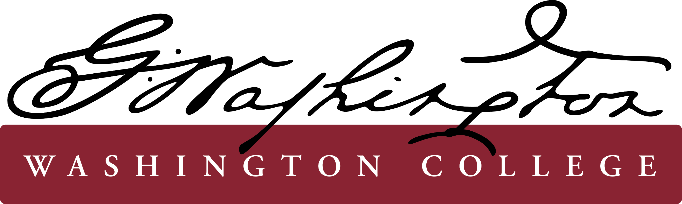 REPORT OF ACCIDENT/INJURY/NEAR MISS FOR EMPLOYEESTo be completed by the Injured Individual (please print or type)Name:  _____________________________________________________________________Street Address/City/State/Zip:  __________________________________________________Cell Phone #:  ________________________________________________________________Date of Injury or Accident:  ___________________	Time:  ________________________Were there any witnesses to the incident?  If yes, provide name and contact information.When did you first report this injury or accident?:  Date:  __________  Time:  _____________To whom did you report this injury or accident?:  Name and Contact InformationHow did you report this injury or accident?  (Phone call, verbal, email?)Describe what you were doing when you were injured:Describe the type of injury or accident (cut, scrape, sprain, break, other, be specific):What part(s) of the body were affected by the injury or accident?  Be specific (left/right/hands/legs/foot/etc):Did you finish work the day of the injury or accident? Yes ___  No  ____If yes, were you able to perform the essential functions of your position or were you on modified duties?Did you receive medical treatment:  Yes ____  No _____Describe the medical treatment you have received or are schedule to receive:Who provided the medical treatment?  Provide the name and address of the individual/facility where you received treatment.I certify that the information I have provided above is true and correct to the best of my knowledge and belief.  I also understand that if I answered “no” to item #14 and I seek medical treatment at a later date, that I will notify the Office of Human Resources immediately.  I also understand that I will provide the Office of Human Resources with a copy of all medical reports related to the injury or accident described herein.Employee Signature  ____________________________________	Date  _____________________